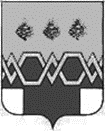 ДУМАМ А К С А Т И Х И Н С К О Г ОМ У Н И Ц И П А Л Ь Н О Г О  О К Р У Г АТ В Е Р С К О Й  О Б Л А С Т ИР Е Ш Е Н И ЕОт 05.10 2022 года                                                                                                                № 25О внесении изменений в решение Совета депутатов Зареченского сельского поселенияМаксатихинского района Тверской области от 10.11.2020г. № 21-рсд «О регулированииотдельных вопросов особенностей правовогостатуса лиц, замещающих муниципальные должности муниципального образования Зареченское сельское поселение Максатихинского района Тверской области на постоянной основе»Руководствуясь Постановлением Правительства Тверской области от 31.03.2020 № 137-пп (ред. от 23.09.2022) «О Методике расчета норматива формирования расходов на содержание органов местного самоуправления Порядке предоставления муниципальных образований Тверской области»ДУМА МАКСАТИХИНСКОГОМУНИЦИПАЛЬНОГО ОКРУГА РЕШИЛА:1. Внести в решение Совета депутатов Зареченского сельского поселения Максатихинского района Тверской области от 10.11.2020г. № 21-рсд «О регулировании отдельных вопросов особенностей правового статуса лиц, замещающих муниципальные должности муниципального образования Зареченское сельское поселение Максатихинского района Тверской области на постоянной основе») (далее - Решение), следующие изменения: 1.1. В разделе 4 пункт 2 изложить в следующей редакции:«2. Размер должностного оклада 16752 рублей»;2. Настоящее решение вступает в силу с 1 октября 2022 года и подлежит официальному опубликованию.Председатель Думы Максатихинскогомуниципального округа                                                                                              Н.А. Кошкаров